Name :                                                                                                                        Type: Assignment 1 (5)Surname: 	Student Number: NEAR EAST UNIVERSITY - FACULTY OF EDUCATIONDepartment of English Language Teaching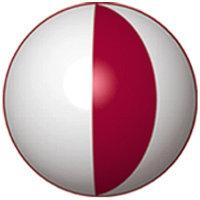 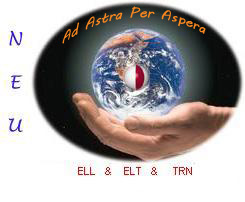 2015-2016 Fall SemesterListening and Pronunciation 1SymbolKeywordKeyword in phonemic symbolsMeaning1/ eɪ  /1/ eɪ  /2/ ɑɪ /2/ ɑɪ /3/ ɔɪ  /3/ ɔɪ  /4/ əʊ /4/ əʊ /5/ɑʊ /5/ɑʊ /6/ ɪə /6/ ɪə /7/ eə /7/ eə /8/ ʊə /8/ ʊə /9/ ɒ /9/ ɒ /10 / ɔː /10/ ɔː /11 / ə/11/ ə/